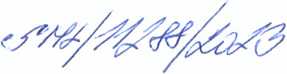 Dodatek č. 3 ke Smlouvě o plném servisu a údržbě -FSMA č. SML/7956/2018              osoba oprávněná jednat za společnost: 	Ing. Kamil Bednář, Martin Nešpor, jednatelé společnosti Zapsán v 	    obchodním rejstříku vedeným v OR u Krajského soudu v Brně,Fax:na straně druhé jako prodávající dále jen „Poskytovatel"aOsoby odpovědné za realizaci:Dále též společně jako „Smluvní strany"uzavírají ve smyslu příslušných ustanovení zákona č. 89/2012 Sb., občanský zákoník, v platném znění (dále též „občanský zákoník"), tento(dále jen „Dodatek č. 3"):Článek 1.Úvodní ustanovení dodatku1. Smluvní strany shodně prohlašují, že dne 31.10.2018 mezi sebou uzavřely Smlouvu o plném servisu a údržbě - FSMA č. SML/7956/2018, (dále jen „Smlouva"), jejímž předmětem je závazek Poskytovatele poskytovat Objednateli služby servisu a údržby popsané ve Smlouvě po dobu zde stanovenou vztahující se k zařízení:Článek 2.Předmět dodatkuS odvoláním na ustanovení čl. V. odst. 10 Smlouvy, kterým si smluvní strany stanovily možnost navýšení ceny servisu v návaznosti na meziroční inflaci v ČR (spotřebitelské ceny) v předcházejícím kalendářním roce tak, jak je publikována Českým statistickým úřadem či jiným úřadem, který jej případně nahradí, se dohodly na navýšení ceny servisu a to o 3 %. Navýšení ceny blíže popsané výše bude s účinností ode dne 28. 11. 2023.Za účelem blíže specifikovaným výše se Smluvní strany rozhodly uzavřít tento Dodatek č. 3. v následujícím znění:Smluvní strany se ve vazbě na skutečnosti uvedené v článku 1 tohoto Dodatku dohodly na změně článku III. Smlouvy s názvem: „Poplatky", jenž nově zní:I. PoplatkyČlánek 3.Závěrečná ustanovení dodatkuOstatní ustanovení Smlouvy nedotčená tímto Dodatkem č. 3 zůstávají beze změn.Každá ze smluvních stran prohlašuje, že tento dodatek č. 3 ke Smlouvě uzavírá svobodně a vážně, že považuje obsah tohoto dodatku č. 3 ke Smlouvě za určitý a srozumitelný a že jsou jí známy všechny skutečnosti, jež jsou pro uzavření tohoto dodatku č. 3 ke Smlouvě rozhodující. Na uzavření tohoto dodatku č. 3 se Smluvní strany shodly a byly s ním srozuměny.Tento dodatek č. 3 se vyhotovuje v takovém počtu stejnopisů, aby každá smluvní strana obdržela po jednom vyhotovení. V případě, že je dodatek č. 3 uzavírán elektronicky za využití uznávaných elektronických podpisů, postačí jedno vyhotovení dodatku č. 3, na kterém jsou zaznamenány uznávané elektronické podpisy zástupců Smluvních stran.Tento dodatek ke Smlouvě nabývá účinnosti dnem uveřejnění v registru smluv.V dneV dneProdávající:MartinNešporDigitálně podepsal Martin Nešpor Datum: 2023.11.21 11:52:54+01'00'Ing. Jindřich Kupující: Frič, Ph.D.,MBADigitálně podepsal Ing. Jindřich Frič, Ph.D., MBADatum: 2023.11.20 11:55:58+01'00'Ing. Jindřich Frič Ph.D., MBA ředitel instituceIng.KamilBednářDigitálně podepsal Ing. Kamil BednářDatum:2023.11.2114:13:50+01'00'Název obchodní firmy:SPIN SERVIS s.r.o.se sídlem:Škroupova 62, 636 00 BrnoBankovní spojení:Číslo účtu:IČ:DIČ:Telefon:oddíl C, vložka 35806Unicredit Bank Czech Republic a.s. 2109676572/2700 25583735CZ25583735xxxxxxxxEmail:info@spinservis.czCentrum dopravního výzkumu, v.v.i.Sídlo/místo podnikání:Líšeňská 2657/33a, 636 00 Brno - LíšeňIČ:DIČ:44994575CZ44994575Jednající osoba:Ing. Jindřich Frič, Ph.D., MBA ředitel instituceJménoTelefon:xxxxxxEmail:xxxxxxSpolečnostVýrobní číslo zařízeníModelCentrum dopravního výzkumu, v.v.i.3717819470, 3717818686AltaLink C8035Poplatek za kopie/tiskPoplatek za kopie/tiskZákladní měsíční poplatek splatný předem.0,-KčMěsíční objem/počet ČB kopii/tisků/A40 ksMěsíční objem/počet barevných kopii/tisků/A40 ksPoplatek za další ČB kopie/tisk/do formátu A4:0,241 KčPoplatek za další barevnou kopii/tisk/A41,206 KčFakturace základního měsíčního poplatku:Měsíčně předemFakturace kopií/tisků/A4 nad rámec sjednaného měsíčního objemu:Měsíčně zpětněJednorázový poplatek za instalaci Zařízení: (je zahrnuto v ceně)-Jednorázový poplatek za zaškoleni obsluhy, (je zahrnuto v ceně)-